Lesson 11: By Faith, Not By WorksSola Fide – By Faith AloneFaith is	________________________________________________________________________________	________________________________________________________________________________But what about good works?In most religions, ____________________________________________________________________Good works ________________________________________________________________________	________________________________________________________________________________Such good works might be	________________________________________________________________________________	________________________________________________________________________________	________________________________________________________________________________	________________________________________________________________________________Works don’t earn salvation	________________________________________________________________________________	________________________________________________________________________________	________________________________________________________________________________	________________________________________________________________________________	________________________________________________________________________________	________________________________________________________________________________	________________________________________________________________________________Bible Study: Romans 3:9-20, 27-301. Are Jews better than Greeks? ______ because __________________________________________2. The verses 10b-18 are quotes. Quotes from where? _______________________________________3. Who is held accountable to God? ______________________________________________________4. Who will be declared righteous in God’s sight by observing the law (= doing good works)? _______5. What does the law do for us? _________________________________________________________6. How is a man justified? _____________________________________________________________7. Is there a difference between how Jews (the circumcised) and Greeks (the uncircumcised) are saved? ___________So what about good works?Good works ________________________________________________________________________For our works to pass God’s inspection and be approved, ____________________________________	________________________________________________________________________________But even our best works _______________________________________________________________	________________________________________________________________________________What about the reward?The Bible clearly teaches that there will be a reward for those who believe. Doesn’t that mean they are earning something?It is ______________________________________________________________________________	________________________________________________________________________________But it is __________________________________________________________________________	________________________________________________________________________________This reward is _______________________________________________________________________	________________________________________________________________________________	________________________________________________________________________________Good works still in the pictureWhile good works ___________________________________________________________________	________________________________________________________________________________For the fruit of faith is ______________________________________________________________	________________________________________________________________________________	________________________________________________________________________________	________________________________________________________________________________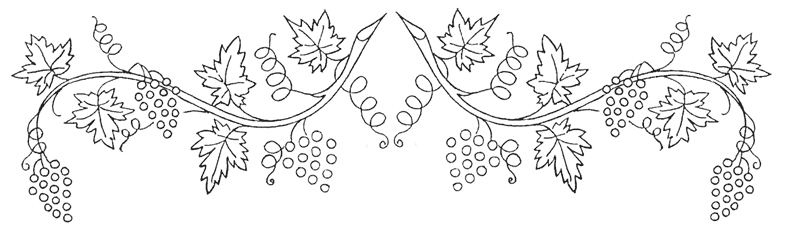 